Please login into the University Portal at https://portal.gre.ac.uk using your University username and password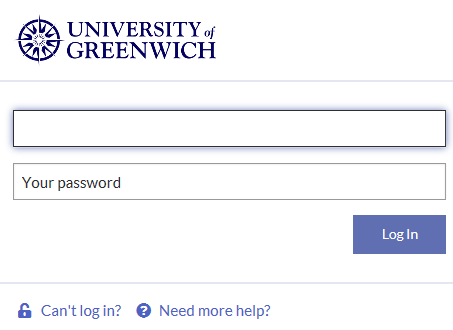 Open the “Research” tab 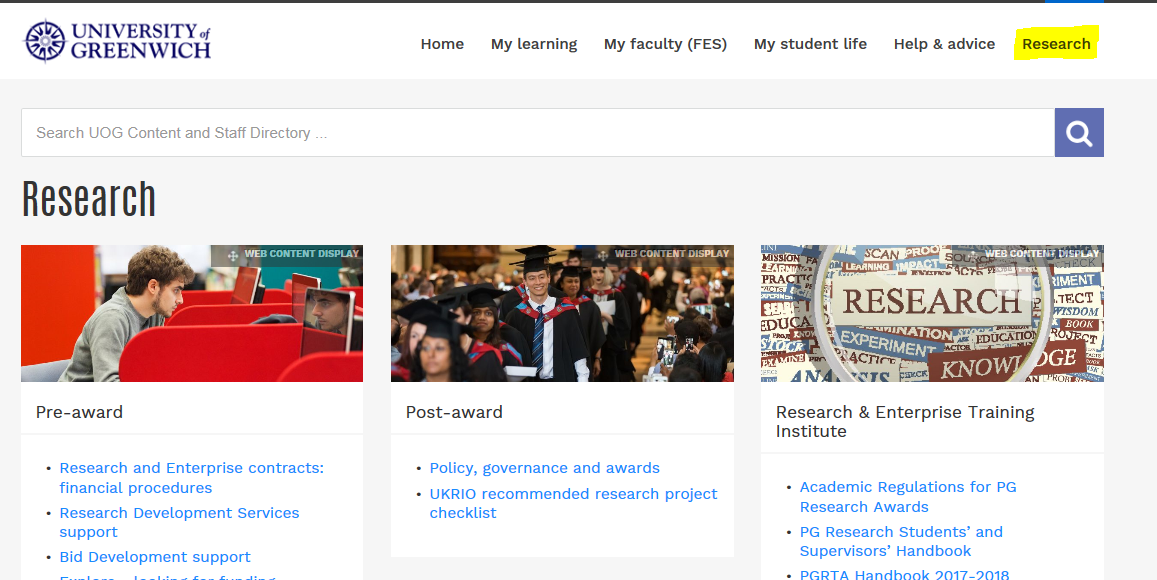 And click on the link “PGR attendance and Engagement Monitoring” for your Faculty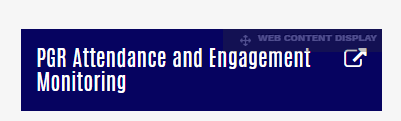 This will open in a new window the Moodle page for your faculty “PGR Attendance and Engagement Monitoring” course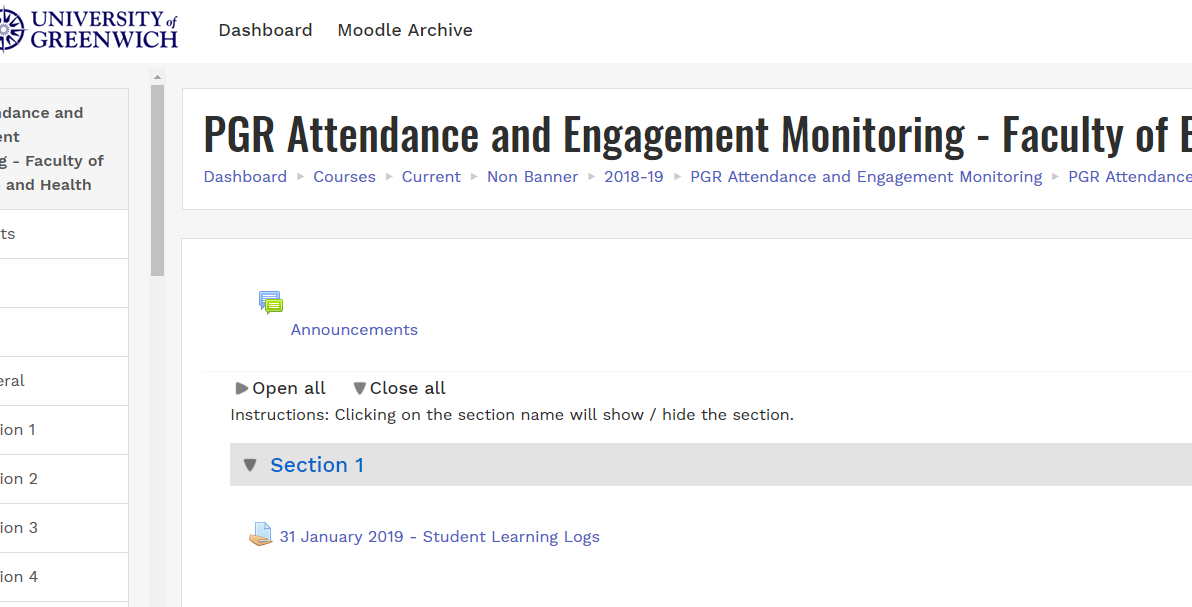 Select the relevant link to submit your learning logs and then click on “Add submission”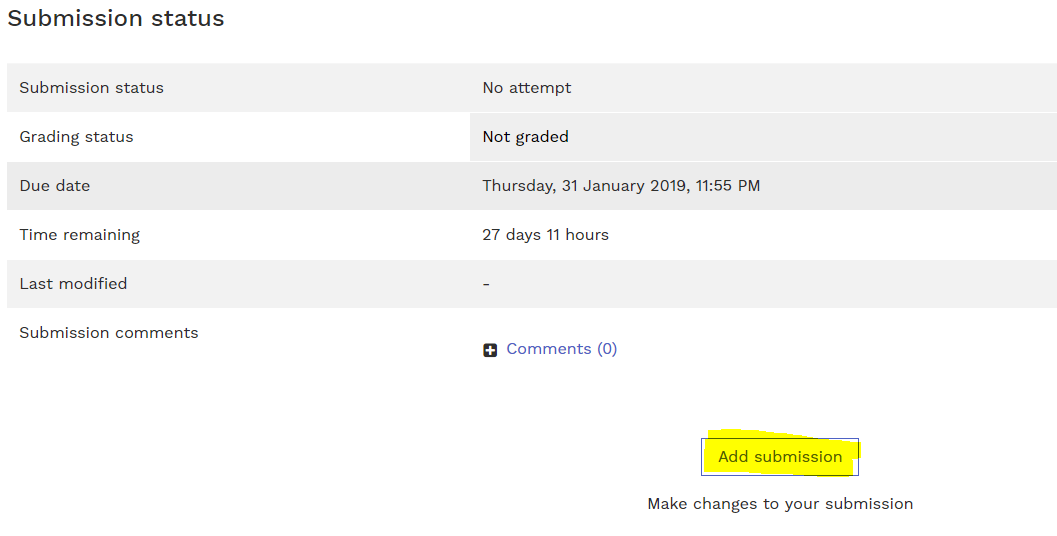 Thick the “This assignment is my own work” box and upload your file by dragging and dropping it 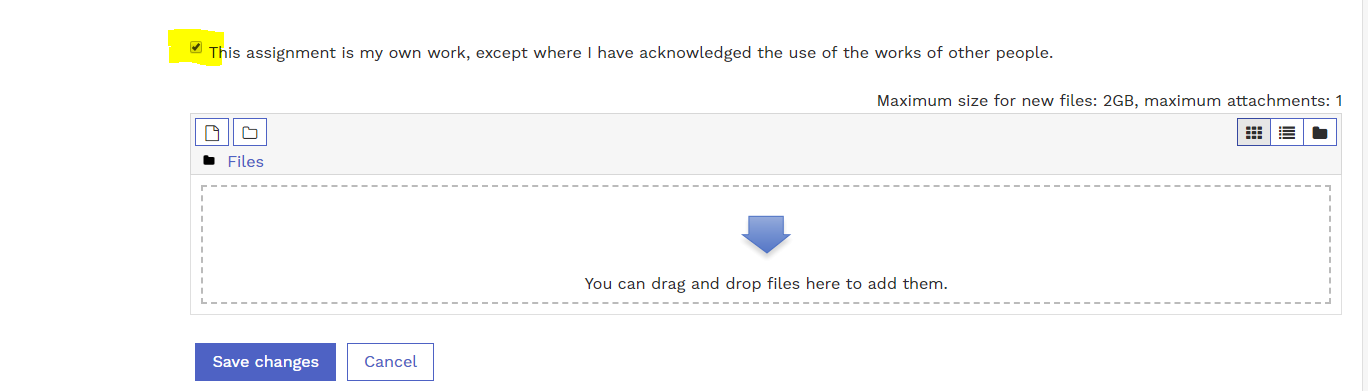 or by searching on your files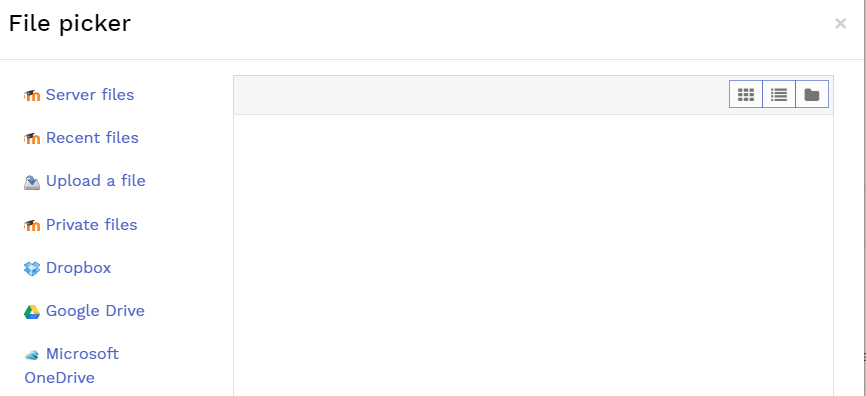 Then click on “Save Changes” and your document will be uploaded into Moodle.